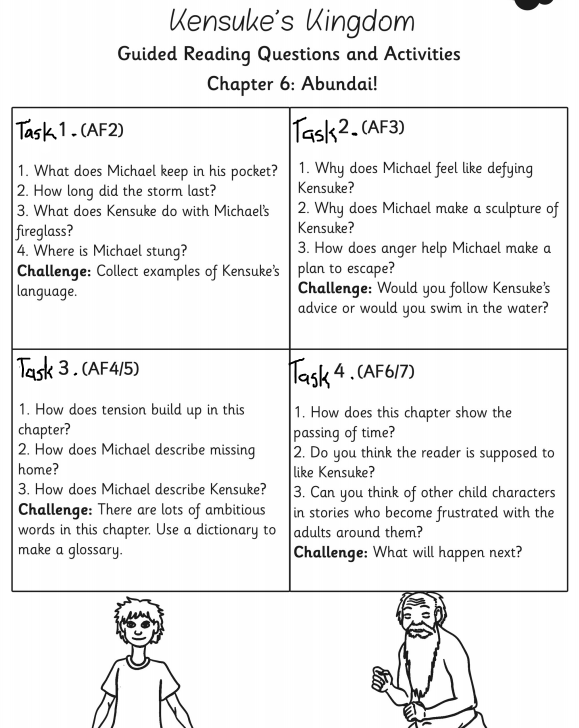 TASK 1TASK 2TASK 3TASK 4